ПОСТАНОВЛЕНИЕот  «26»  октября  2021 года № 58а. Хакуринохабль«О внесении изменений и дополнений в административный регламент к постановлению главы от 07.08.2015г. №18  «Предоставление порубочного билета (или) разрешения на пересадку деревьев и кустарников»          В целях приведения в соответствии с действующим законодательством .ПОСТАНОВЛЯЮ:1. Внести в Административный регламент предоставления муниципальной услуги «Предоставление порубочного билета (или) разрешения на пересадку деревьев и кустарников»  утвержденное постановлением главы администрации от 07.08.2015г. №18 (в редакции постановления главы от 18.02.2016г. №10, от 24.05.2016г. №34, от 24.11.2017г. №37, от 20.04.2018г. №16, от 12.03.2020г, от 16.12.2020г.) следующие изменения и дополнения:пункта 2.13 . Раздела 2  изложить в новой редакции :2.13.  «Помещения в которых предоставляется муниципальная услуга, должны соответствовать санитарно-гигиеническим правилам и нормативам, правилам пожарной безопасности , безопасности труда».2. Опубликовать настоящее постановление в газете «Заря» или  обнародовать.3. Настоящее постановление вступает в силу с момента его официального опубликования.4. Контроль, за исполнением  настоящего постановления возложить на заместителя главы администрации МО « Хакуринохабльское сельское поселение» Стрикачева З.Р.Глава  МО «Хакуринохабльское сельское поселение»                                                                                         В.А. БеданоковРЕСПУБЛИКА АДЫГЕЯМуниципальное образование«Хакуринохабльское сельское поселение»385440, а. Хакуринохабль,ул. Шовгенова, 13АДЫГЭ РЕСПУБЛИКХьакурынэхьаблэ муниципальнэ къоджэ псэупIэ чIыпIэм изэхэщапI385440, къ. Хьакурынэхьабл,ур. Шэуджэнымным ыцI, 13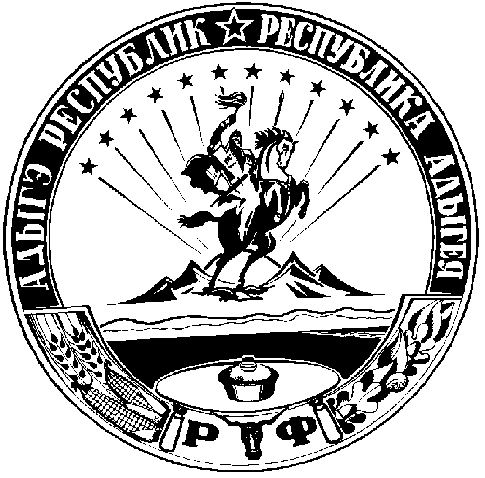 